XIV Regionalny Konkurs Dziennikarski„Świat według ciebie”REGULAMINCELE:- uwrażliwienie na istotne problemy życia codziennego,- pobudzanie twórczego myślenia, - promowanie młodych talentów,- rozwijanie dziennikarskich zainteresowań,- ukazywanie pozytywnych wzorców postępowania i utwierdzanie  w przekonaniu, że zaangażowanie, wrażliwość i uważne oko, może uczynić świat lepszym.ADRESACI  KONKURSU:- uczniowie klas IV-VI szkoły podstawowej i gimnazjaliści.TEMATYKA  KONKURSU:Tematyka prac konkursowych powinna dotyczyć aktualnych problemów młodych ludzi i środowiska, w którym żyją. Tematem może być coś czego sami doświadczyli, coś czym się interesują, coś co zaobserwowali. Liczy się umiejętność dostrzegania złożoności życia, ludzi, którzy mają ciekawe historie, żyją obok nas i są warci uwagi, liczy się interesująca historia o miejscu, o otoczeniu, które określa, pomaga albo przeszkadza.FORMA  KONKURSOWA:- artykuł prasowy, reportaż, wywiad lub recenzja. Tekst nie powinien być dłuższy niż 5 stron formatu A4 (wraz z ewentualnymi zdjęciami), napisany czcionką nr 12. Do Konkursu należy zgłaszać prace indywidualne, które wcześniej nie były nagradzane w innych konkursach. Praca powinna być napisana samodzielnie. Dopuszcza się możliwość opieki naukowej nad pracą, sprawowanej przez nauczyciela. Każdy uczestnik może zgłosić do Konkursu tylko jedną pracę, indywidualną, do której może dołączyć zdjęcia.CZAS  TRWANIA  KONKURSU:Prace zbieramy do 30 października 2015 r. (piątek).Wyniki oraz nagrodzone prace zostaną zamieszczone na stronie internetowej Domu Kultury www.dkniewiadom.eu - 20 listopada 2015 r.Uroczyste ogłoszenie wyników, wręczenie nagród i wycieczka do Telewizji Katowice odbędzie się 27 listopada 2015 r. (piątek), o godz. 10.00. Laureaci zostaną powiadomieni o wynikach i zaproszeni na imprezę finałową telefonicznie, osobiście lub poprzez zgłaszającą placówkę. ZGŁASZANIE  PRAC  KONKURSOWYCH:Prace należy przesłać drogą elektroniczną na następujący adres e-mail: dziennikarski@onet.pl(jako dokument programu Word).Każda praca winna być opatrzona następującymi informacjami:- imię, nazwisko i wiek autora, - nazwa i adres szkoły lub placówki zgłaszającej, a w przypadku zgłoszenia indywidualnego adres prywatny,- telefon kontaktowy.KRYTERIA  OCENY  i  PRZYZNAWANIA  NAGRÓD:Jury oceniać będzie prace według następujących kryteriów: - interesujące i indywidualne przedstawienie tematu, oryginalność prezentowanych treści, wnikliwość obserwacji, atrakcyjność zgromadzonego materiału,- wartość informacyjna: podanie informacji opartych na wiarygodnych i sprawdzonych źródłach, rzetelność, poziom wyczerpania tematu,- walory formalne: poprawność stylistyczna i ortograficzna, kultura języka, czytelność sformułowań, logika wywodu. NAGRODY:Nagrody będą przyznawane w 2 kategoriach wiekowych: uczniowie szkół podstawowych i gimnazjaliści. Organizator zastrzega sobie prawo zmian w przyznawaniu nagród. Autorzy wyróżnionych prac otrzymają dyplomy i nagrody w postaci bonów upominkowych.Nie przewidujemy dyplomów uczestnictwa. Nagrody nieodebrane przez laureatów w okresie 30 dni od uroczystego ogłoszenia wyników przechodzą do puli nagród przyznawanych w kolejnych konkursach. Nie przesyłamy nagród pocztą (w uzasadnionych przypadkach nagroda może zostać wysłana na koszt adresata).UWAGI:Udział w Konkursie jest równoznaczny z akceptacją Regulaminu oraz wyrażeniem zgody na przetwarzanie danych osobowych uczestnika przez Organizatora dla celów organizacyjnychi promocyjnych Konkursu. Ponadto Organizator zastrzega sobie prawo publikacji listy nagrodzonych i wyróżnionych osób oraz zdjęć z przebiegu imprezy w mediach. Prace niezgodne z Regulaminem nie będą podlegać ocenie.Zastrzegamy sobie prawo wykorzystania materiałów konkursowych bez gratyfikacji pieniężnych dla ich autorów. Nadesłanie prac na Konkurs jest jednoczesną zgodą autora na nieodpłatne wykorzystanie ich w formie publikacji pokonkursowych. Organizatorzy nie pokrywają kosztów dojazdu na uroczystość finałową.Zapraszamy na spotkanie z Grzegorzem  Kasdepke - pisarzem dla dzieci i młodzieży, autorem scenariuszy, dziennikarzem, wieloletnim redaktorem naczelnym magazynu "Świerszczyk". Grzegorz Kasdepke jest autorem wielu bajek i opowiadań publikowanych w "Świerszczyku", "Ciuchci", "Komiksowie", licznych książek m.in. "Rózga", „Ostrożnie", "Pestka, drops, cukierek", "Bodzio i Pulpet", scenarzystą programów dla dzieci ("Ciuchcia", "Budzik", "Podwieczorek u Mini i Maxa") oraz seriali telewizyjnych (m.in. telenoweli "Klan"). To także laureat prestiżowej nagrody im. Kornela Makuszyńskiego za "Kacperiadę" (2002 r.) oraz Nagrody Edukacja XXI za: "Co to znaczy" (2003 r.) i "Bon czy ton" (2005 r.).Spotkanie odbędzie się - 21 października br., o godz. 13.00. Liczba miejsc ograniczona. Prosimy o telefoniczną rezerwację.27 listopada br., po uroczystości wręczenia nagród zaprosimy laureatów Konkursu na wycieczkę do Telewizji  Katowice. W programie: wizyta w studiach telewizyjnych, pomieszczeniach reżyserskich oraz innych miejscach związanych z produkcją programów telewizyjnych. Udział w wycieczce jest nieodpłatny. Warunkiem udziału jest dostarczenie zgody, podpisanej przez rodziców lub opiekunów.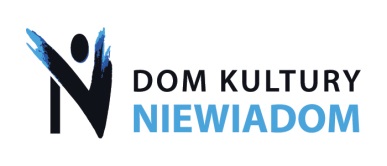 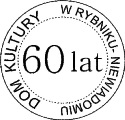 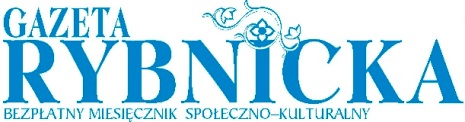 